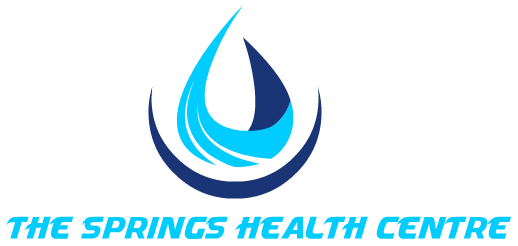 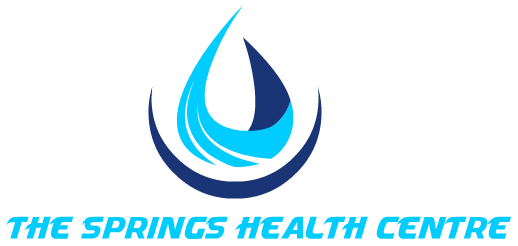 PATIENT COMPLAINT FORMComplaint details: (Include dates, times, and names of Practice personnel, if known)………………………………………………………………………………………………….………………………………………………………………………………………………….…………………………………………………………………………………………………..…………………………………………………………………………………………………..…………………………………………………………………………………………………..……………………………………………………………………………………………………………………………………………………………………………………………………..…………………………………………………………………………………………………..…………………………………………………………………………………………………..PTO………………………………………………………………………………………………….………………………………………………………………………………………………….…………………………………………………………………………………………………..…………………………………………………………………………………………………..…………………………………………………………………………………………………..…………………………………………………………………………………………………..………………………………………………………………………………………………….…………………………………………………………………………………………………..………………………………………………………………………………………………….…………………………………………………………………………………………………..………………………………………………………………………………………………….…………………………………………………………………………………………………..…………………………………………………………………………………………………..…………………………………………………………………………………………………..…………………………………………………………………………………………………..…………………………………………………………………………………………………..………………………………………………………………………………………………….(Please continue on a separate sheet of paper if necessary.)Signed………………………………….. Print Name………………………………….Your complaint will be investigated by The Management Team and a response sent to you within ten working days. Please return to Janina Gawel, Practice Manager. The Springs Health Centre, Clowne. Derbyshire S43 4PLDate:Patient’s Name:Patient’s Date of Birth:If not the patient, name, address and telephone number of person completing this form:If not the patient, has consent been gained from the patient giving permission for us to discuss their medical records with you? A Third Party Consent Form will need to be completed. 